Name: Phyllis BarlupBirth Month: MayTwo or four Legged Children: Bodie/grandson Dog/BuddyHobbies: Reading Boating Cooking GardeningSports Team: NoneGift Cards: Target, WalmartBath & Body Scent: LavenderShirt size: MediumMonogram Initials: PFBHot Beverage: CoffeeCold Beverage: LemonadeFood: Boneless wings (any really)Sit Down Restaurant: O'Charleys Applebee'sFast Food Restaurant: Chik Fil ASweet Snack: M&M's or cookiesSalty Snack: CashewsPlace to Buy School Supplies: Office DepotPlace to Shop: Dilliards, JC Penney Target WalmartWay to Relax: Walk, read, work in yardWay to Pamper Yourself: Pedicure, movies, Captain Andersons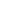 